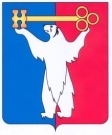 АДМИНИСТРАЦИЯ ГОРОДА НОРИЛЬСКАКРАСНОЯРСКОГО КРАЯРАСПОРЯЖЕНИЕ09.08.2017	г.Норильск	№  4400Об отказе в изменении вида разрешенного использования объекта капитального строительства Рассмотрев заявление ПАО «ГМК «Норильский никель» об изменении вида разрешенного использования объекта капитального строительства с кадастровым номером 24:55:0000000:42249 «Нежилое здание» на вид разрешенного использования «Нежилое здание: «Насосная станция 2 подъема», по адресу: Российская Федерация, Красноярский край, городской округ город Норильск, территория «Автодорога Норильск-Алыкель, 29 км», строение № 92, в соответствии с п.6 ст.30, ст.36 Градостроительного кодекса Российской Федерации, абзацем 5 пункта 1 подраздела 3.3.1 раздела 3 Главы 1 Части I Правил землепользования и застройки муниципального образования город Норильск, утвержденных решением Норильского городского Совета депутатов от 10.11.2009 № 22-533, учитывая, что испрашиваемый  вид разрешенного использования объекта капитального строительства не соответствует виду разрешенного использования, установленному земельному участку,1. Отказать в изменении вида разрешенного использования объекта капитального строительства с кадастровым номером 24:55:0000000:42249 «Нежилое здание» на вид разрешенного использования «Нежилое здание: «Насосная станция 2 подъема», по адресу: Российская Федерация, Красноярский край, городской округ город Норильск, территория «Автодорога Норильск-Алыкель, 29 км», строение № 92. 2. Опубликовать настоящее распоряжение в газете «Заполярная правда» и разместить его на официальном сайте муниципального образования город Норильск.Руководитель Администрации города Норильска	Е.Ю. Поздняков